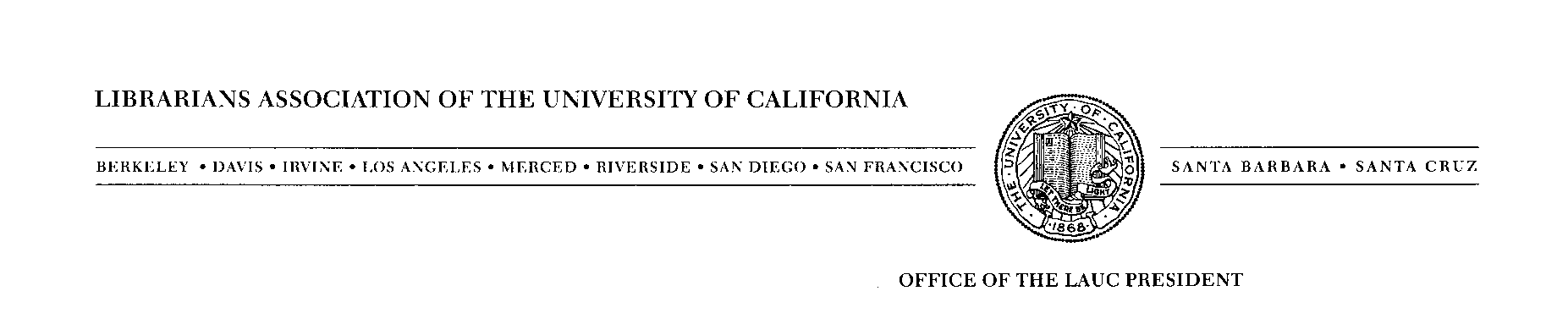 October 9, 2018LAUC Committee on DiversityLibrarians Association of the University of CaliforniaTO:  Gary Colmenar, Chair, Committee on Diversity, Equity, and InclusionFR:  Heather Smedberg, LAUC PresidentRE:  2019-2020 Charge, LAUC Committee on Diversity, Equity, and InclusionI am pleased to appoint you 2019-2020 Chair of the LAUC Committee on Diversity, Equity, and Inclusion for a term commencing October 1, 2019 and ending September 30, 2020.Administrative StructurePlease note that LAUC Committees fall under LAUC Executive Board purview.  The LAUC President sets overall priorities for committee work by means of the committee’s charge.  The primary duty of each LAUC committee is to fulfill the charge given to it by the LAUC President.  Once a committee’s charge has been fulfilled, the committee may address other issues, with the approval of the LAUC President.Committee Background and SignificanceSince its inception, the LAUC Committee on Diversity has focused on highlighting, celebrating, and expanding diversity within the UC libraries. In 2019, the Committee changed names to Committee on Diversity, Equity and Inclusion to align with current prevailing practice at UC and beyond, and to ensure the recognition of the significance of equity and inclusion in the Committee’s work. The committee continues to have an important role in defining and describing the benefits of a diverse community of librarians and helping the UC libraries and LAUC work towards achieving this.  The Committee has a unique role in educating and advising the University on the need to not only recruit and retain the best and the brightest future librarians but to also consider the value of diversity, equity, and inclusion.  General ChargeFor 2019-2020, the Committee is charged with fulfilling its standing Charge as stated in Article VIII, Section 1.e.3 of the LAUC Bylaws:a. Advise the President and the Executive Board, and serve as a resource for other committees and LAUC divisions on issues and initiatives concerning diversity, equity, inclusion, recruitment, and retention in University libraries. b. Consider and develop recommendations and implementation strategies on matters and initiatives of diversity, equity, inclusion, recruitment, and retention in University libraries. 
c. Address other subjects at the request of the President on matters and initiatives of diversity, equity, inclusion, recruitment, and retention in University libraries. Specific Charges for 2019-20
Complete a report on the survey conducted by the committee during the 2018-19 year, and make recommendations on next steps. Begin to take action on any of the report’s recommendations, once endorsed by the Executive Board.  Continue to regularly post profiles to the Meet our Members section of the LAUC website.  Solicit new participants to be featured, and revise the campus rotation schedule of featured members, as necessary.Continue to update and add entries to the LAUC Diversity Resource page as needed.Contribute content to assist the newly-formed Social Media Team in sharing content related to -- and useful for – LAUC members and other interested stakeholders.Timeline

As Chair of a standing committee, you will be expected to attend the monthly conference calls of the Board.  If there is a conflict, just let me know, and we can work around it.The Committee will need to present a mid-year report to the LAUC membership at the 2019 LAUC Spring Assembly.  The report will include information on the committee’s activities for the first half of the year, and plans for the remainder of the year.  The Committee will also need to submit a final committee report to the President by September 1, 2020.Reports should be submitted using the following format:Reporting Guidelines 
SUBJECT LINE: [Committee Name] Report BODY OF MESSAGE: TO: LAUC President FR: [Committee Name] RE: [Year (e.g., 2019-2020)] [Report Name (e.g., Final Report)] Committee Charge: Summary of Action Items: Body of Report with Discussion and Recommendations [formatted as motions, in keeping with Sturgis] Names of Committee Members Attachments (if any) Committee Work and Meetings Committee business should be conducted via email or through the use of other technologies, such as conference call(s) or chat. Committee Expenses The current LAUC Travel and Reimbursement Policy and Procedures document is linked to the LAUC homepage.  Different Divisions may handle transactions differently and Committee members should check with their local accounting officers to find out how their Division handles charges to the LAUC account. Thank you for your service to the LAUC membership. We all very much appreciate your efforts on our behalf. Please feel free to contact me if you have questions or concerns about the Charge.Committee on Diversity 

CHAIR:  Santa Barbara: Gary Colmenar, colmenar@ucsb.eduRepresentatives:Berkeley: Naomi Shiraishi (nshiraishi@berkeley.edu) 2018-20 term, 2nd yearDavis: TBD [Possbily Xiaoli Li extending for 3rd year. Waiting for confirmation from Belen Fernandez]Irvine: Matthew E Flyntz, mflyntz@law.uci.edu 2019-21 term, 1st yearLos Angeles: Su Chen (suchen11@library.ucla.edu) 2019-2021 term, 1st yearMerced: TBDRiverside: (Carla A Arbagey carla.arbagey@ucr.edu) 2018-20 term, 2nd yearSan Diego: Erin Glass (erglass@ucsd.edu) 2018-2020 term, 2nd yearSan Francisco:  Anneliese Taylor (Anneliese.Taylor@ucsf.edu) 2018-20 term, 2nd yearSanta Barbara: Gary Colmenar (olmenar@ucsb.edu) 2018-21 term, 3rd yearSanta Cruz: Kristy Golubiewski-Davis (kristy.gd@ucsc.edu) 2018-20 term, 2nd year